NSW Department of Education	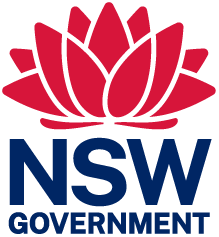 [Please see SBSMP guide, SBSMP guide expanded version, visual and examples for support in completing this plan. Delete bracket text as required.]Overview [School vision statement. It outlines the aims, beliefs, and/or principles upon which the SBSMP is based. It should align with the department’s endorsed approaches,]Partnership with parents and carers[Insert school processes for working with families in relation to behaviour] School-wide expectations and rulesBehaviour Code for StudentsNSW public schools are committed to providing safe, supportive and responsive learning environments for everyone. We teach and model the behaviours we value in our students. The Behaviour Code for Students can be found at https://education.nsw.gov.au/policy-library/policyprocedures/pd-2006-0316/pd-2006-0316-01. This document translated into multiple languages is available here: Behaviour code for students.Whole school approach across the care continuum[Add as many rows as required to communicate the strategies and programs the school provides to support positive behaviour.  The department’s endorsed evidence-based approaches that support behaviour include Positive Behaviour for Learning (PBL), trauma-informed practices, and the principals of inclusive practice.  Include approaches for antibullying, including cyberbullying. Additional information can be added as appendices as needed.]Planned responses to positive appropriate behaviour, inappropriate behaviour and behaviours of concern, including bullying and cyber-bullying[Add as many lines as required to communicate the strategies and responses for student behaviour. The table below is optional. Appendix 1 presents an example of an alternative option. Refer to Appendix 2 for an optional bullying response flowchart that school can modify] Responses to serious behaviours of concern[list the process the school will take to respond to serious behaviours of concern]The NSW Department of Education Student Behaviour policy and Suspension and Expulsion procedures apply to all NSW public schools.Responses to all behaviours of concern apply to student behaviour that occurs:at school on the way to and from school on school-endorsed activities that are off-siteoutside school hours and off school premises where there is a clear and close connection between the school and students’ conductwhen using social media, mobile devices and/or other technology involving another student or staff member.Reporting and recording behaviours of concernStaff will comply with reporting and responding processes outlined in the:Incident Notification and Response Policy Incident Notification and Response ProceduresStudent Behaviour policy and Suspension and Expulsion procedures.Detention, reflection and restorative practices[Include information about food and toilet breaks and the maximum length of time appropriate to the age/developmental level of the student]Review datesLast review date: [INSERT DATE: Day 1, Term 1, 202X]Next review date: [INSERT DATE: Day 1, Term 1, 202X]Appendix 1: Behaviour management flowchart (Alternative example) Appendix 2: Bullying Response Flowchart (Optional)Expectation - [insert expectation]Expectations - [insert expectation]Expectation - [insert expectation][insert rule][insert rule][insert rule][insert rule][insert rule][insert rule][insert rule][insert rule][insert rule][insert rule][insert rule][insert rule]Care ContinuumStrategy or ProgramDetailsAudiencePrevention[include strategies or programs to model and explicitly teach positive, inclusive and safe behaviours]Early interventionTargeted interventionIndividual interventionPreventionResponses to recognise and reinforce positive, inclusive and safe behaviour Early InterventionResponses to minor inappropriate behaviourTargeted/IndividualisedResponses to behaviours of concernStrategyWhen and how long?Who coordinates?How are these recorded?